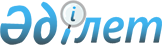 2021-2023 жылдарға арналған Бөгетсай ауылдық округінің бюджетін бекіту туралы
					
			Мерзімі біткен
			
			
		
					Ақтөбе облысы Хромтау аудандық мәслихатының 2021 жылғы 8 қаңтардағы № 563 шешімі. Ақтөбе облысының Әділет департаментінде 2021 жылғы 13 қаңтарда № 7998 болып тіркелді. Мерзімі өткендіктен қолданыс тоқтатылды
      Қазақстан Республикасының 2008 жылғы 4 желтоқсандағы Бюджет Кодексінің 9-1 бабының 2 тармағына және Қазақстан Республикасының 2001 жылғы 23 қаңтардағы "Қазақстан Республикасындағы жергілікті мемлекеттік басқару және өзін-өзі басқару туралы" Заңының 6 бабына сәйкес, Хромтау аудандық мәслихаты ШЕШІМ ҚАБЫЛДАДЫ:
      1. 2021-2023 жылдарға арналған Бөгетсай ауылдық округінің бюджеті 1, 2 және 3 қосымшаларға сәйкес, оның ішінде, 2021 жылға мынадай көлемде бекітілсін:
      1) кірістер – 69 730 мың теңге, оның ішінде:
      салықтық түсімдер – 2 210 мың теңге;
      салықтық емес түсімдер – 0 теңге;
      негізгі капиталды сатудан түсетін түсімдер – 0 теңге;
      трансферттер түсімі – 67 520 мың теңге;
      2) шығындар – 70 110 мың теңге;
      3) таза бюджеттік кредиттеу – 0 теңге, оның ішінде:
      бюджеттік кредиттер – 0 теңге;
      бюджеттік кредиттерді өтеу – 0 теңге;
      4) қаржы активтерiмен жасалатын операциялар бойынша сальдо – 0 теңге, оның ішінде:
      қаржы активтерiн сатып алу – 0 теңге;
      мемлекеттің қаржы активтерін сатудан түсетін түсімдер – 0 теңге;
      5) бюджет тапшылығы (профициті) – -380 мың теңге;
      6) бюджет тапшылығын қаржыландыру (профицитін пайдалану) – 380 мың теңге, оның ішінде:
      қарыздар түсімі – 0 теңге;
      қарыздарды өтеу – 0 теңге;
      бюджет қаражатының пайдаланылатын қалдықтары – 380 мың теңге.
      Ескерту. 1 тармақ жаңа редакцияда - Ақтөбе облысы Хромтау аудандық мәслихатының 17.11.2021 № 129 шешімімен (01.01.2021 бастап қолданысқа енгізіледі).


      2. Ауылдық округ бюджетінің кірісіне мыналар есептелетін болып ескерілсін:
      Салықтық түсімдер:
      жеке табыс салығы;
      жеке тұлғалардың мүлкіне салынатын салық;
      жер салығы;
      көлік құралдары салығы;
      сыртқы (көрнекі) жарнаманы орналастырғаны үшін төлемақы.
      Салықтық емес түсімдер:
      әкім салатын айыппұлдар;
      жеке және заңды тұлғалардың ерікті түрдегі алымдары;
      коммуналдық меншігінен түсетін кірістер;
      мемлекеттік мүлікті сатудан түсетін түсімдер;
      аудандық бюджеттен берілетін трансферттер.
      басқа да салықтық емес түсімдер.
      3. 2021 жылдың 1 қаңтарынан бастап:
      1) жалақының ең төменгі мөлшері 42 500 теңге;
      2) жәрдемақыларды және өзге де әлеуметтiк төлемдердi есептеу, сондай-ақ Қазақстан Республикасының заңнамасына сәйкес айыппұл санкцияларын, салықтарды және басқа да төлемдердi қолдану үшiн айлық есептiк көрсеткiш 2 917 теңге;
      3) базалық әлеуметтік төлемдердің мөлшерлерін есептеу үшін ең төмен күнкөріс деңгейінің шамасы 34 302 теңге болып белгіленгені ескерілсін және басшылыққа алынсын.
      4. 2021 жылға арналған Бөгетсай ауылдық округінің бюджетіне аудандық бюджеттен берілетін 30 653,0 мың теңге соммасында субвенция көлемі ескерілсін.
      5. 2021 жылға арналған Бөгетсай ауылдық округінің бюджетіне аудандық бюджеттен ағымдағы нысаналы трансферттер түсімі ескерілсін:
      елді мекендердегі көшелерді жарықтандыру 3 004,0 мың теңге;
      елді мекендердің санитариясын қамтамасыз ету үшін 1 000,0 мың теңге;
      елді мекендерді абаттандыру мен көгалдандыру үшін 2 403,0 мың теңге;
      Бөгетсай ауылындағы автомобиль жолдарының жұмыс жасауын қамтамасыз ету үшін 1 248,0 мың теңге.
      Ағымдағы нысаналы трансферттердің сомаларын бөлу Бөгетсай ауылдық округі әкімінің шешімі негізінде жүзеге асырылады.
      6. "Хромтау аудандық мәслихатының аппараты" мемлекеттік мекемесі заңнамада белгіленген тәртіппен осы шешімді Ақтөбе облысы Әділет департаментінде мемлекеттік тіркеуді қамтамасыз етсін.
      7. Осы шешім 2021 жылғы 1 қаңтардан бастап қолданысқа енгізіледі. 2021 жылға арналған Бөгетсай ауылдық округ бюджеті
      Ескерту. 1 қосымша жаңа редакцияда - Ақтөбе облысы Хромтау аудандық мәслихатының 17.11.2021 № 129 шешімімен (01.01.2021 бастап қолданысқа енгізіледі). 2022 жылға арналған Бөгетсай ауылдық округ бюджеті 2023 жылға арналған Бөгетсай ауылдық округ бюджеті
					© 2012. Қазақстан Республикасы Әділет министрлігінің «Қазақстан Республикасының Заңнама және құқықтық ақпарат институты» ШЖҚ РМК
				
      Хромтау аудандық мәслихатының сессия төрағасы 

С. Урынбасаров

      Хромтау аудандық мәслихатының хатшысы 

Д. Мулдашев
Хромтау аудандық мәслихаттың 2021 жылғы 8 қаңтардағы № 563 шешіміне 1 қосымша
Санаты
Санаты
Санаты
Санаты
Сомасы (мың теңге)
Сыныбы
Сыныбы
Сыныбы
Сомасы (мың теңге)
Кіші сыныбы
Кіші сыныбы
Сомасы (мың теңге)
Атауы
Сомасы (мың теңге)
1
2
3
4
5
I. Кірістер
69 730
1
Салықтық түсiмдер
2 210
04
Меншікке салынатын салықтар
2 210
1
Мүлікке салынатын салықтар
60
3
Жер салығы
160
4
Көлік құралдарына салынатын салық
1 990
4
Трансферттердің түсімдері
67 520
02
Мемлекеттiк басқарудың жоғары тұрған органдарынан түсетін трансферттер
67 520
3
Аудандық (облыстық маңызы бар қаланың ) бюджетінен трансферттер
67 520
Функционалдық топ
Функционалдық топ
Функционалдық топ
Функционалдық топ
Функционалдық топ
Сомасы (мың теңге)
Кіші функция
Кіші функция
Кіші функция
Кіші функция
Сомасы (мың теңге)
Бюджеттік бағдарламалардың әкімшісі
Бюджеттік бағдарламалардың әкімшісі
Бюджеттік бағдарламалардың әкімшісі
Сомасы (мың теңге)
Бағдарлама
Бағдарлама
Сомасы (мың теңге)
Атауы
Сомасы (мың теңге)
1
2
3
4
5
6
II. Шығындар
70 110
01
Жалпы сипаттағы мемлекеттiк қызметтер
33 370
1
Мемлекеттiк басқарудың жалпы функцияларын орындайтын өкiлдi, атқарушы және басқаоргандар
33 370
124
Аудандық маңызы бар қала, ауыл, кент, ауылдық округ әкімінің аппараты
33 370
001
Аудандық маңызы бар қала, ауыл, кент, ауылдық округ әкімінің қызметін қамтамасыз ету жөніндегі қызметтер
33 370
07
Тұрғынүй – коммуналдық шаруашылық
35 740
2
Коммуналдық шаруашылық
16 184 
124
Аудандық маңызы бар қала, ауыл, кент, ауылдық округ әкімінің аппараты
16 184
014
Елді мекендерді сумен жабдықтауды ұйымдастыру
16 184
3
Елді-мекендерді абаттандыру
19 556
124
Аудандық маңызы бар қала, ауыл, кент, ауылдық округ әкімінің аппараты
19 556
008
Елді мекендердегі көшелерді жарықтандыру
2 604
009
Елдімекендердің санитариясын қамтамасыз ету
1 455
011
Елдімекендерді абаттандыру мен көгалдандыру
15 497
12
Көлік және коммуникация
1 000
1
Автомобиль көлігі
1 000
124
Аудандықмаңызы бар қала, ауыл, кент, ауылдық округ әкімінің аппараты
1 000
013
Аудандық маңызы бар қалаларда, ауылдарда, кенттерде, ауылдықокругтерде автомобиль жолдарының жұмыс істеуін қамтамасыз ету
1 000
V.Бюджет тапшылығы (профициті)
-380
VI.Бюджет тапшылығын қаржыландыру (профицитін пайдалану)
0
8
Бюджет қаражатының пайдаланылатын қалдықтары
380
01
Бюджет қаражаты қалдықтары
380
1
Бюджет қаражатының бос қалдықтары
380Хромтау аудандық мәслихаттың 2021 жылғы 8 қаңтардағы № 563 шешіміне 2 қосымша
Санаты
Санаты
Санаты
Санаты
Сомасы (мың теңге)
Сыныбы
Сыныбы
Сыныбы
Сомасы (мың теңге)
Кіші сыныбы
Кіші сыныбы
Сомасы (мың теңге)
Атауы
Сомасы (мың теңге)
1
2
3
4
5
I. Кірістер
35 163,0
1
Салықтық түсiмдер
2 300,0
01
Табыс салығы
150,0
2
Жеке табыс салығы
150,0
04
Меншікке салынатын салықтар
2 150,0
1
Мүлікке салынатын салықтар
150,0
3
Жер салығы
200,0
4
Көлік құралдарына салынатын салық
1 800,0
4
Трансферттердің түсімдері
32 863,0
02
Мемлекеттiк басқарудың жоғары тұрған органдарынан түсетін трансферттер
32 863,0
3
Аудандық (облыстық маңызы бар қаланың ) бюджетінен түсетін трансферттер
32 863,0
Функционалдық топ
Функционалдық топ
Функционалдық топ
Функционалдық топ
Функционалдық топ
Сомасы (мың теңге)
Кіші функция
Кіші функция
Кіші функция
Кіші функция
Сомасы (мың теңге)
Бюджеттік бағдарламалардың әкімшісі
Бюджеттік бағдарламалардың әкімшісі
Бюджеттік бағдарламалардың әкімшісі
Сомасы (мың теңге)
Бағдарлама
Бағдарлама
Сомасы (мың теңге)
Атауы
Сомасы (мың теңге)
1
2
3
4
5
6
II. Шығындар
35 163,0
01
Жалпы сипаттағы мемлекеттiк қызметтер
27 508,0
1
Мемлекеттiк басқарудың жалпы функцияларын орындайтын өкiлдi, атқарушы және басқа органдар
27 508,0
124
Аудандық маңызы бар қала, ауыл, кент, ауылдық округ әкімінің аппараты 
27 508,0
001
Аудандық маңызы бар қала, ауыл, кент, ауылдық округ әкімінің қызметін қамтамасыз ету жөніндегі қызметтер
27 508,0
07
Тұрғын-үй коммуналдық шаруашылық
6 407,0
3
Елді-мекендерді көркейту
6 407,0
124
Аудандық маңызы бар қала, ауыл, кент, ауылдық округ әкімінің аппараты 
6 407,0
008
Елді мекендердегі көшелерді жарықтандыру
3 004,0
009
Елді мекендердің санитариясын қамтамасыз ету
1 000,0
011
Елді мекендерді абаттандыру мен когалдандыру
2 403,0
12
Көлік және коммуникация
1 248,0
1
Автомобиль көлігі
1 248,0
124
Аудандық маңызы бар қала, ауыл, кент, ауылдық округ әкімінің аппараты
1 248,0
045
Аудандық маңызы бар қалаларда, ауылдарда, кенттерде, ауылдық округтерде автомобиль жолдарын күрделі және орташа жөндеу
1 248,0Хромтау аудандық мәслихаттың 2021 жылғы 8 қаңтардағы № 563 шешіміне 3 қосымша
Санаты
Санаты
Санаты
Санаты
Сомасы (мың теңге)
Сыныбы
Сыныбы
Сыныбы
Сомасы (мың теңге)
Кіші сыныбы
Кіші сыныбы
Сомасы (мың теңге)
Атауы
Сомасы (мың теңге)
1
2
3
4
5
I. Кірістер
37 624,0
1
Салықтық түсiмдер
2 300,0
01
Табыс салығы
150,0
2
Жеке табыс салығы
150,0
04
Меншікке салынатын салықтар
2 150,0
1
Мүлікке салынатын салықтар
150,0
3
Жер салығы
200,0
4
Көлік құралдарына салынатын салық
1 800,0
4
Трансферттердің түсімдері
35 324,0
02
Мемлекеттiк басқарудың жоғары тұрған органдарынан түсетін трансферттер
35 324,0
3
Аудандық (облыстық маңызы бар қаланың ) бюджетінен түсетін трансферттер
35 324,0
Функционалдық топ
Функционалдық топ
Функционалдық топ
Функционалдық топ
Функционалдық топ
Сомасы (мың теңге)
Кіші функция
Кіші функция
Кіші функция
Кіші функция
Сомасы (мың теңге)
Бюджеттік бағдарламалардың әкімшісі
Бюджеттік бағдарламалардың әкімшісі
Бюджеттік бағдарламалардың әкімшісі
Сомасы (мың теңге)
Бағдарлама
Бағдарлама
Сомасы (мың теңге)
Атауы
Сомасы (мың теңге)
1
2
3
4
5
6
II. Шығындар
37 624,0
01
Жалпы сипаттағы мемлекеттiк қызметтер
29 969,0
1
Мемлекеттiк басқарудың жалпы функцияларын орындайтын өкiлдi, атқарушы және басқа органдар
29 969,0
124
Аудандық маңызы бар қала, ауыл, кент, ауылдық округ әкімінің аппараты 
29 969,0
001
Аудандық маңызы бар қала, ауыл, кент, ауылдық округ әкімінің қызметін қамтамасыз ету жөніндегі қызметтер
29 969,0
07
Тұрғын-үй коммуналдық шаруашылық
6 407,0
3
Елді-мекендерді көркейту
6 407,0
124
Аудандық маңызы бар қала, ауыл, кент, ауылдық округ әкімінің аппараты 
6 407,0
008
Елді мекендердегі көшелерді жарықтандыру
3 004,0
009
Елді мекендердің санитариясын қамтамасыз ету
1 000,0
011
Елді мекендерді абаттандыру мен когалдандыру
2 403,0
12
Көлік және коммуникация
1 248,0
1
Автомобиль көлігі
1 248,0
124
Аудандық маңызы бар қала, ауыл, кент, ауылдық округ әкімінің аппараты
1 248,0
045
Аудандық маңызы бар қалаларда, ауылдарда, кенттерде, ауылдық округтерде автомобиль жолдарын күрделі және орташа жөндеу
1 248,0